AttendanceClass of 2017: Jill and Jeff Foss (Nathan), John and Liisa Holm (Eric), Julie & Randy Eiden (Ethen)Class of 2018: Julie VanDenBroeke (Ben), Dave Gailey (Ryan), Kathy Orner (Jake), Shellie Tryon (Tara), Mike and Jeanne Mikulski (Andrew),Class of 2019: Sue Jantscher (Ted), Brett and Suzanne Wharton (Kylie), Linda Boyd (Hannah Springer), Sara Ahlquist (Hunter), David Blair (Reed)Class of 2020: Wendy Ojala (Jessica), Karen Pirozzoli (Marco), Bev Spangler (Sam), Linda & Greg Shifflett (Sam), Christine & Mark Warner (Sarah), Dayna and Steve Gustafson (Lauren)WelcomeMeeting called to order at 10 a.m. by Jill and Jeff Foss.  Jill and Jeff thanked those present for attending, and all present stood for the reciting of the Pledge of Allegiance.Treasurer’s Report - Jeanne Mikulski, TreasurerJeanne stated the cookie packing was a big success and the Club received donations of $313.10 to help offset the shipping fees.  The Water bottle fundraiser also had a total of $1311.47 in expenses over the income due to the Club purchasing bottles for the Cadet’s cookie boxes.  Going forward the Club won’t be incurring this expense and the fundraiser will generate income.  ALO Update - Major Bill Fields Minnesota candidates are down this year (91) compared to last year (109).  Nominations have gone out and appointments will begin to go out in March.  Currently 5 athletes have been given appointments with 3 accepting thus far.  Summer Seminar applicants are also down from 2016.  Maj. Fields will send AOG information for the spring banquet and May orientation to the appropriate parties.  Maj. Fields also shared with graduating parents they can stay involved with the AOG in Minnesota after graduation.Graduation Presentation – Sue JantscherSue gave an in depth presentation on planning for graduation.  Jill will email out the presentation and post it on the Club’s website.  JILL shared a sample of a  graduation packet from a member of the Georgia Parents’ Club.  Jill will also post to the website.Parents’ Night Out (PNO) - Missy LecyParents’ night out is a social event open to all parents of cadets.  Evenings consist of a fun dinner and sharing with other cadet parents.  The next PNO is February 16th at Tavern on Grand.  RSVP to Missy - mlecy77@gmail.com – include “PNO” in the subject line.                                                                                                                                                                    Mark your calendars for future PNO’s. Thursdays at 6:30 pm. Locations to be determined. March 16thApril 20thMay 11thFundraising – Water Bottles from Temper Craft – David Blair/Steve GustafsonDavid gave a recap of the fundraiser from December.  It was a good idea to have all the bottles shipped to one address to save on shipping costs.  They are researching nonprofit information to see if the Club can continue offering the water bottles all the time or at different times during the year.  David and Steve are also willing to have a selection of bottles available at table at USAFA parent’s weekend in September for people to purchase and/or order.  A suggestion was made to have the different states have one point of contact for shipping orders.  Jill suggested a committee be formed with David, Steve and one other person to explore different options and continue researching nonprofit rules/compliance.  Wendy Ojala agreed to be on the committee.  The committee will report back at the April meeting with their progress and suggestions.Spring Appointee Banquet, Class of 2021 – Linda Mohagen & Missy LecyApril 22, 2017 - Rush Creek Golf Club, 7801 Troy Lane North, Maple Grove, MNThe planning committee met this morning before this meeting.  The 501.c letter to solicit donations was distributed.  Orientation – Date, time, location TBD (Sue Jantscher is confirming the date based on the 96 hour pass)Spring Picnic– Date, time, location TBD (Linda Shifflett is confirming the date based on Doolie Day Out)Fall Tailgate – September 3, 2017	It was discussed that the Club should continue to offer the tailgate during parent’s weekend.Future Meetings & TopicsMarch 4, 2017 – AFSCsApril 8, 2017 – Fundraising Update, AOG Partnership, AOG Career PanelMay 6, 2017 – Wrap-up of yearCadet Sharing                                                                                                                                                                                   By the 19 families presentMeeting adjourned at 12:15 p.m.Minutes taken by Wendy Ojala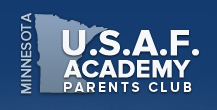 February 4, 201610 A.M.Apple Valley American LegionMeeting MinutesReports & Business ItemsUpcoming Events